◻ URGENT	◻ FOR REVIEW	◻ PLEASE COMMENT	◻ PLEASE REPLY	NOTES/COMMENTS:                      Company name: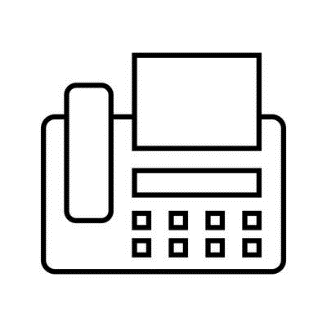                      Mailing address:       Phone:  Fax:TO:FROM:FAX NUMBER:DATE:COMPANY:TOTAL NO. OF PAGES:PHONE NUMBER:SENDER'S REFERENCE NUMBER:RE:YOUR REFERENCE NUMBER: